STA HlavatáUvedené informace jsou platné k 1. 11. 2020. DVB-T2 Multiplex 21, frekvence 186 000 kHz (186 MHz)Seznam programů je ze zdroje: https://cs.wikipedia.org/wiki/Multiplex_21
, https://www.parabola.cz/vysilace/cz/multiplex-21/DVB-T2 Multiplex 22, frekvence 218 000 kHz (218 MHz)Seznam programů je ze zdroje: https://cs.wikipedia.org/wiki/Multiplex_22
, https://www.parabola.cz/vysilace/cz/multiplex-22/DVB-T2 Multiplex 23, frekvence 202 000 kHz (202 MHz)Seznam programů je ze zdroje: https://cs.wikipedia.org/wiki/Multiplex_23
, https://www.parabola.cz/vysilace/cz/multiplex-23/DVB-T2 Multiplex 24, frekvence 178 000 kHz (178 MHz)Seznam programů je ze zdroje: https://cs.wikipedia.org/wiki/Multiplex_24
, https://www.parabola.cz/vysilace/cz/multiplex-24/Programová skladba jednotlivých multiplexů je řízena jejich vysílateli a Obec Bílá ji nemůže ovlivnit.Televizní stanicelogo staniceRozhlasové stanicelogo staniceČT1 HD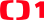 Český rozhlas Radiožurnál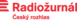 ČT2 HD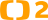 Český rozhlas Dvojka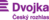 ČT24 HD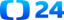 Český rozhlas Vltava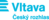 ČT sport HD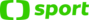 Český rozhlas Plus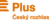 ČT :D HD/ČT art HD / 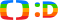 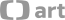 Český rozhlas Radio Wave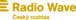 ČT1 SM HDČeský rozhlas D-dur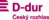 ČT1 JM HDČeský rozhlas Jazz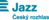 ČT3 HD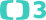 Český rozhlas Junior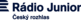 Televizní staniceLogo staniceRozhlasové staniceLogo stanicePrima HD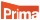 Rádio Proglas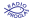 Prima +1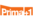 Prima Cool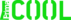 Prima Love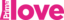 Prima Zoom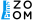 Prima Max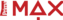 Prima Krimi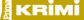 CNN Prima News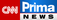 Óčko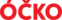 Óčko Star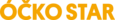 Televizní stanicelogo staniceRozhlasové stanicelogo staniceNova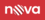 Radio Dechovka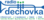 Nova Cinema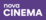 Seznam.cz TV HD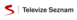 Barrandov TV HD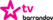 Kino Barrandov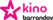 Barrandov Krimi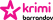 TV Noe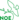 NASA TV UHDTelevizní programylogoNovaNova 2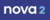 Nova Gold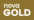 Nova Action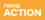 Prima Comedy Central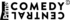 Relax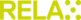 Rebel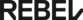 Retro Music TV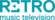 JOJ Family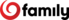 CS Mystery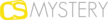 Šlágr TV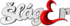 Sport 5Galerie TVKlenot TVABC TVRegionální programyRegionPolar HDMoravskoslezský